V 4 – Thermit-VersuchMaterialien: 		Dreifuß, Keramikblumentopf (mit Loch), Schüssel mit Sand, Wunderkerze, PapierrolleChemikalien:		Thermitgemisch: 40 g trockenes Eisen(II)oxid, 14 g trockenes, frisches AluminiumgriesDurchführung: 			Das Thermitgemisch wird in die Papierrolle gefüllt und in den Blumentopf gestellt. Der Blumentopf wird daraufhin mit dem Loch nach unten in den Dreifuß gehängt und über die mit Sand gefüllte Schüssel gestellt. Das Thermitgemisch wird mit einer Wunderkerze angezündet, in dem die Wunderkerze in das Gemisch gestellt wird. 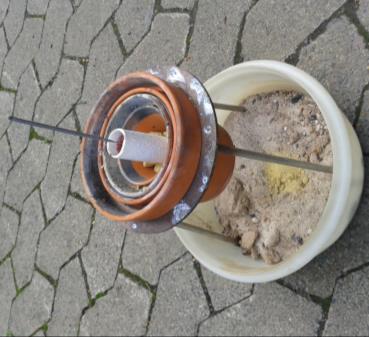 Abb. 5 –Versuchsaufbau des Thermit-Versuchs Beobachtung:		Nach dem Anzünden läuft die Reaktion von selbst weiter mit einem starken Leuchtem. Es entstehen ein Metallkern im Blumentopf und eine Flüssigkeit, die in den Sand läuft. 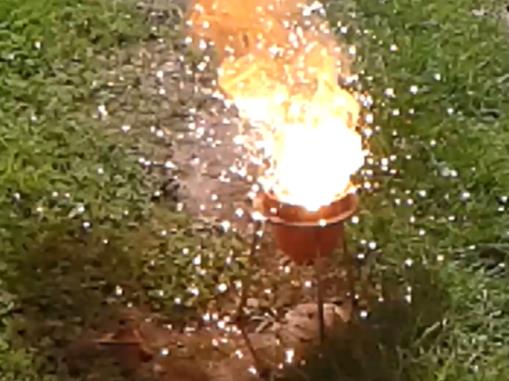 Abb. 6 – Thermit-Versuch - während der Reaktion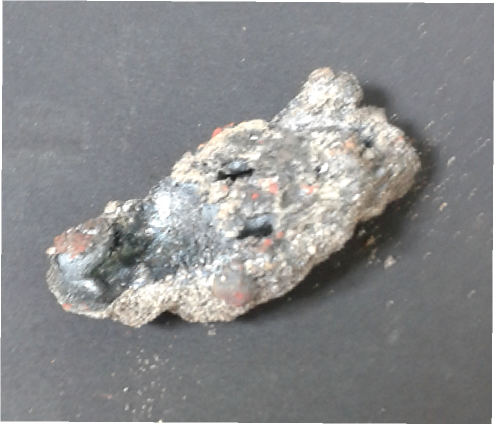 Abb. 7 – Beim Thermit-Versuch entstandene EisenkernDeutung:		Durch eine Redoxreaktion entstehen ein Eisenkern und Schlacke. Das Eisen(III)oxid reagiert mit dem Aluminium zu Eisen und Aluminiumoxid. Entsorgung:		Eisenkern für weitere Versuche aufbewahren. Aluminiumoxid in den an-			organischen AbfallLiteratur:		M. Ott, K. Hertweck, V. Fischer : Stoffwechsel und Energieumwandlungs-			prozesse. Im Rahmen des NWA-Tag am 11.07.2007 am Staatlichen			Seminar für Didaktik und Lehrerbildung (RS) Reutlingen, 			http://www.rs.seminar-reutlingen.de/site/pbs-						bw/get/documents/KULTUS.Dachmandant/KULTUS/Seminare/seminar-			reutlingen-rs/pdf/nwa-tag-2007-aktivierungsenergie.pdf, 11.07.2007 			(zuletzt aufgerufen am 12.08.2014 um 09:29 Uhr)GefahrenstoffeGefahrenstoffeGefahrenstoffeGefahrenstoffeGefahrenstoffeGefahrenstoffeGefahrenstoffeGefahrenstoffeGefahrenstoffeAluminiumgrießAluminiumgrießAluminiumgrießH: -H: -H: -P: -P: -P: -Eisen(III)oxidEisen(III)oxidEisen(III)oxidH: -315- 319- 335H: -315- 319- 335H: -315- 319- 335P: -261- 305+351+338P: -261- 305+351+338P: -261- 305+351+338AluminiumoxidAluminiumoxidAluminiumoxidH: -H: -H: -P: -P: -P: -EisenEisenEisenH: -H: -H: -P: -P: -P: -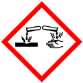 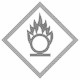 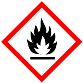 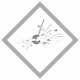 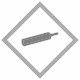 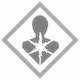 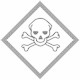 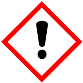 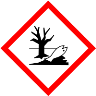 